Publicado en Ciudad de México el 15/10/2019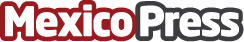 Vision, Software_as_a_Service de NCR, está en uso en todo el mundo Vision, Software_as_a_Service de NCR, está en uso en todo el mundo para monitorear y administrar flotas de cajeros automáticos en instituciones financierasDatos de contacto:NCRNCR015556152195Nota de prensa publicada en: https://www.mexicopress.com.mx/vision-software_as_a_service-de-ncr-esta-en Categorías: Nacional Finanzas Hardware E-Commerce Software Dispositivos móviles http://www.mexicopress.com.mx